Конспект образовательной деятельности по рисованию в подготовительной группе «Лети ракета в космос»Программное содержание: Область «Познавательное развитие»:Закрепить знания детей о видах транспорта (водный, воздушный, наземный),  их назначении; познакомить с транспортом будущего –  космические корабли; закрепить знания о космосе.Область «Художественно-эстетическое развитие»:Продолжать учить детей рисовать в технике «набрызг», закрепить умение передавать в рисунке пропорции, перспективу. Развивать фантазию, воображение, мелкую моторику.Область «Речевое развитие»: Закрепить умение детей отвечать полным  предложением, активизировать слова «транспорт», «водный», «воздушный», «наземный», «комета»,«космонавты», «космический корабль».Область «Социально-коммуникативное развитие»: Продолжать доводить начатое дело до конца, готовить свое «рабочее» место – раскладывать изобразительный материал (краски, кисти, салфетки). После работы приводить свое место в порядок, мыть руки.Область «Физическое развитие»: Развивать у детей потребность в движенииПредварительная работа: беседа о транспорте, рассматривание альбома о видах транспорта, рассматривание альбома о космосе и космонавтах.. Методы и приемы: наглядные, беседа, практический.Оборудование и материалы :листы бумаги, подготовленные для работы в технике «набрызги», гуашь, палочки, зубные щетки, кисти №2, №3 салфетки, картины о космосе, видеопрезентация,  космическая музыка.Ход ООД:Воспитатель: Люди издавна любят путешествовать, открывать неизведанные земли, моря, острова, горы, леса.- На чем можно добраться до неизведанного острова, затерянного  в океане?Дети: ( на корабле, лодке, яхте, т.п.)В: - Как можно назвать это одним словом?( водный транспорт)- На  чем можно добраться до далекого города?(на самолете, поезде, автомобиле – наземный транспорт,на самолете, вертолете – воздушный транспорт )- А я вас приглашаю в необычное путешествие, к звездам, на другие планеты.- Как вы думаете, на чем можно отправиться в такое путешествие?( на ракете)- Давайте построим ракету для нашего путешествия.Игра «Собери ракету из геометрических фигур»- А сейчас представьте, что мы с вами сели в нашу ракету и отправилисьв космическое путешествие.(Включается видеоролик «Старт ракеты») - К какой планете вы хотите полететь?- Что вы видите в космосе?(Черное бархатное небо, Солнце. Яркое, огромное. Это самая близкая к нашей Земле звезда)- Еще мы видим Луну, Землю – круглая красивая, похожая на капельку росы. Видим кометы хвостатые, звезды – они рассыпались по небу как драгоценные камни.- Пока летит наша ракета,  мы с вами немного разомнемся, ведь космонавты должны быть здоровыми и сильными.ФизминуткаВот из космоса зарядкаВыполняй всё по порядкуБыстро встаньте, улыбнитесь!Выше, выше потянитесьНу-ка плечи распрямите,Поднимите, опустите,Влево, вправо повернулисьРук коленями коснулисьСели – встали, сели – всталиВы надеюсь не устали?Надо вам свободней встатьИ спокойно подышать - А сейчас я приглашаю вас нарисовать, как мы с вами путешествуем в космосе, что мы видим: планеты, звезды, кометы, космические корабли.( дети рисуют кисточками и в технике набрызг)По окончании рисования  работы выставляют на магнитную доску. Дети рассматривают рисунки.- Дорогие мои космонавты, наш полет заканчивается. Мы с вами хорошо потрудились, нарисовали много интересного.Кто хочет рассказать о работе, которая ему понравилась?Рассказы детей о работах- Предлагаю  напоследок зарядиться космической энергией: закроем глаза, протянем руки к звездам – они дадут нам много сил и здоровья. Солнце согревает наши ладошки. Мы – сильные и здоровые приземлились в нашем детском саду.Мы удачно приземлилисьИз полета возвратилисьВсем участникам нашей космической экспедиции звезда на память.Детям вручают сюрприз – звездочку на грудь.Предлагаю нам размяться, поиграть в игру «Космодром»Все готово для полета, (дети поднимают руки вверх)Ждут ракеты всех ребят. (соединяют руки над головой)Мало времени для взлета, (маршируют на месте)Космонавты встали в ряд. (ноги врозь – руки на поясе)Поклонились вправо, влево, (делают наклоны в стороны)Отдадим земной поклон. (делают наклон вперед)Вот ракета полетела (прыжки на месте)Опустел наш космодром. (приседают на корточки)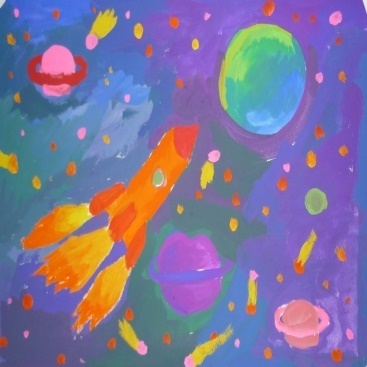 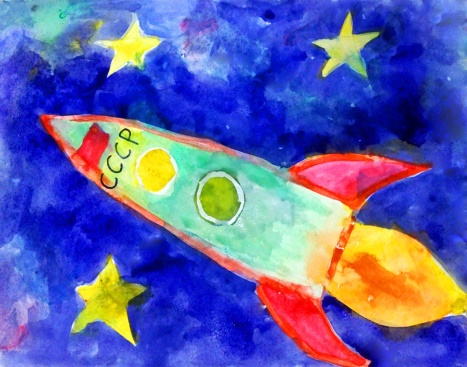 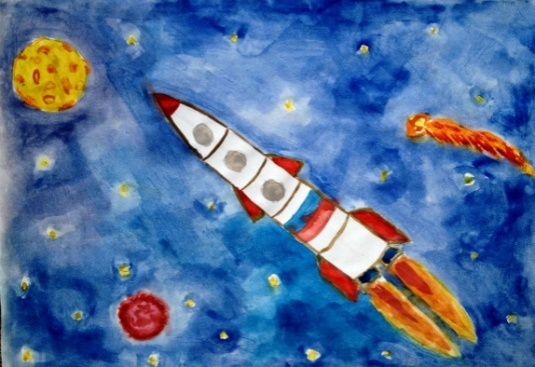 